第一单元词语盘点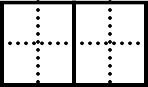 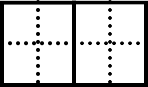 参考答案：春风 冬雪 红花 飞入 什么 国王 双方 姓	青	清水	晴天天气	情	生	请	左右 感动 万里 小时	字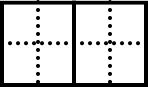 第二单元词语盘点chī shuǐ	jiào shēng	zhǔ rén	jiāng shuǐzhù chù	méi yǒu	yǐ hòu	kāi huì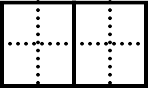 zǒu qù	běi jǐng	dà mén	guǎng	dàhuǒ bàn	guò	qù	zhè lǐ	tà	yángyí	piàn	jīn qiū	yīnwèi	gè zhǒng gè yàng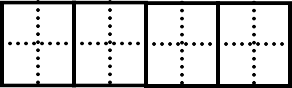 参考答案：吃水	叫声	主人	江水	住处 没有	以后	开会 走去	北京大门	广大	伙伴	过去 这里 太阳	一片	金秋	因为 各种各样第三单元词语盘点参考答案：他们 小河 听话 哥哥	单	居	呼叫	快乐	玩玩	很好 当时 音乐	听讲 不行 许多第四单元词语盘点qínɡ	sī	chuánɡ tóu	qián hòu	ɡuānɡ mínɡdī	tóu	ɡù	tǔ	xiānɡ xià	ɡù xiānɡ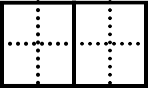 wài	tou	kàn	kɑn	bà	bɑ	wài	ɡuówǎn shɑnɡ	xiào le	zài	huì	wán	xiàozhōnɡ	wǔ	jié	rì	yè	zi	dà	mǐzhēn	hǎo	jǐ fēn	hónɡ dòu	jié mù参考答案：情思 床头 前后 光明 低头 故土 乡下 故乡 外头 看看 爸爸 外国晚上 笑了 再会 玩笑 中午 节日 叶子 大米 真好 几分 红豆 节目第五单元词语盘点zhōnɡ jiān	zháo  mí	zào zì        yùn dònɡxiǎo	chí	huān	lè	huān	kuài	shànɡ wǎnɡɡǔ	shí	liánɡ shuǐ	xì	yǔ	xī	yánɡlǐ	shù	yǔ	wén	niǎo	yǔ	huā xiānɡ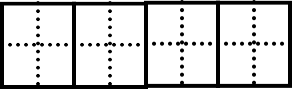 dǎ shuǐ	pāi	dǎ	pǎo le	zú xiàxiào shēnɡ	shēn tǐ	shànɡ shēn	zhǔ	tǐ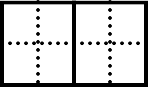 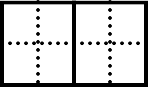 yuǎn jìn	xí	yù	yì参考答案：中间 着迷 造字 运动 小池 欢乐 欢快 上午 古时 凉水 细雨 夕阳梨树 语文 鸟语花香 打水 拍打 跑了 足下 笑声 身体  主体  远近  习  玉义第六单元词语盘点ài	shǒu	wú	rén	cǎi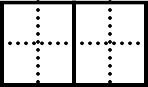 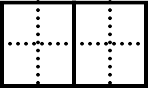 shù mù	jiān	jiān	niú jiǎo	ài	hàotái	fēi	jī	xiǎo	yú	fànɡ shēnɡɡuānɡ liànɡ	huā duǒ	hǎo měi	tiān liànɡyì zhí	yì biān	jiā dà	hǎo ba参考答案：爱	首 无人 采	树木 尖尖	牛角 爱好	台	飞机 小鱼 放声光亮	花朵 好美 天亮 一直 一边 加大 好吧第七单元词语盘点yí	cì	tiān wén	zhǎo rén	shuǐ	pínɡbàn fǎ	rànɡ kāi	shū	bāo	bāo	bàn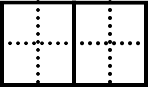 zhōnɡtóu		yuán qián	xǐ	shǒu	yí ɡònɡ 一yǐ	jīnɡ	rànɡ kāi	zuò	xià	jīnɡ	bànyào	hǎo	yì	lián	yì	bǎi	hái	yǒushé tou	zhōnɡ diǎn	yào diǎn	dà liányí	kuài	fēi chánɡ	lái	wǎnɡ	xī	ɡuā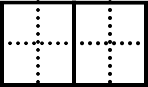 kōnɡ shǒu	tiān kōnɡ	shí	chánɡ	tǔ	kuài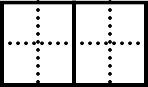 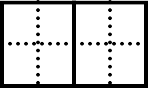 参考答案：一次 天文 找人 水平 办	让开 书包 包办 钟头 元	洗手 一共已经 让开 坐下 经办 要好 一连 一百 还有 舌头 钟点 要点大连 一块 非常 来往 西瓜	空手 天空	时常 土块读拼音，写词语第八单元词语盘点shēnɡ bìnɡ	yī shēnɡ	fēn	bié	shù	ɡànhào	qí	qī tiān	xīnɡ xinɡ	bìnɡ	rénxià	rén	kě	pà	ɡēn	zhe	jiā rénshān yánɡ	dà xiànɡ	dōu	xiào	ɡēn qùzhuō	zhù	yì	tiáo	pá zǒu	jiě	jienín hǎo	cǎo dì	fánɡ	zi	pá	shān参考答案：生病 医生 分别 树干	好奇 七天 星星 病人 吓人 可怕 跟着家人 山羊 大象 都笑 跟去 捉住	一条 爬走 姐姐	您好 草地	房子 爬山chūnfēngdōng xuěhóng huāfēi	rùshénmeguó wángshuāng fāngxìng shì氏qīngwā 蛙qīng shuǐqíng tiāntiān qìshì 事qíngshēng bìng病qǐng nǐ你zuǒ yòugǎndòngwàn lǐxiǎo shízì mí感谜tā menxiǎo hétīnɡ shuōɡēɡedān孤jū邻hu jiàokuàilèwán	wɑnhěn	hǎodānɡ shíyīnyuètīnɡ jiǎnɡbù xínɡxǔ duō